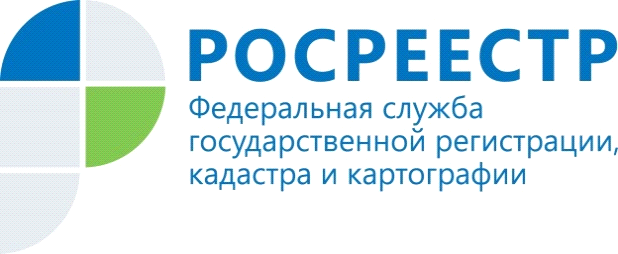 Управление Росреестра по Костромской области (далее – Управление) информирует, что на сайте Росреестра запущен новый сервис «Извещение о продаже доли в праве», позволяющий бесплатно опубликовать извещение о продаже доли недвижимости. Согласно Гражданскому кодексу РФ продавец доли обязан направить всем остальным участникам долевой собственности извещение в письменной форме о намерении реализовать свою долю. В то же время законом о государственной регистрации недвижимости предусматривается возможность известить участников долевой собственности на нежилые помещения посредством размещения извещения на сайте Росреестра в случае, когда таких собственников более двадцати. Опубликовать такое извещение на сайте Росреестра можно через "личный кабинет" путем заполнения специальной формы. За публикацию извещения на сайте Росреестра плата не взимается. Новая функция в "личном кабинете" Росреестра позволит собственникам недвижимости экономить время и средства в случае продажи ими доли в праве общей собственности. Напоминаем, что сделка по продаже доли в праве собственности на объект недвижимости подлежит нотариальному удостоверению. Если продавец известил сособственников о продаже доли через сайт Росреестра, то при нотариальном удостоверении сделки подтверждать это не потребуется, поскольку нотариус сможет самостоятельно проверить информацию - опубликованное на сайте извещение доступно для просмотра в течение трех месяцев. 